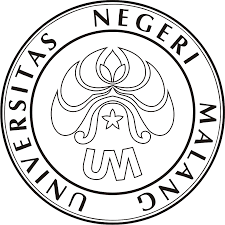 RENCANA KEGIATAN PKL DI INDUSTRIIndustri/Perusahaan	: ........................................................................Alamat	: ........................................................................Nama Mahasiswa	: ........................................................................NIM	: ........................................................................Kolom dan baris dapat disesuaikan dengan kebutuhan di lapangan.……………………, ……………. 20…Pembimbing PKLCatatan: Jadwal ini berupa rencana kegiatan yang akan dikerjakan selama PKL di IndustriREALISASI KEGIATAN PKL DI INDUSTRIIndustri/Perusahaan	: ........................................................................Alamat	: ........................................................................Nama Mahasiswa	: ........................................................................NIM	: ........................................................................Kolom dan baris dapat disesuaikan dengan kebutuhan di lapangan.………., ………….…. 20……Pembimbing PKL,Catatan: Jadwal ini berupa rencana kegiatan yang akan dikerjakan selama PKL di IndustriLOGBOOK PRAKTIK KERJA LAPANGANNama peserta PKL		:Waktu pelaksanaan PKL	:Catatan: Jumlah kolom log book dapat disesuaikan berdasarkan kebutuhan………., ………….…. 20……Dosen Pembimbing,NIP.KARTU BIMBINGAN PRAKTIK KERJA LAPANGANNama	: ..................................................................NIM	: ..................................................................Jurusan	: ..................................................................Tempat Praktik	: ....................................................................................................................................Dosen Pembimbing	: ..................................................................Keterangan:Mahasiswa wajib bimbingan minimal 4 kali, bila > 4 kali kartu ini boleh dicopyKartu ini wajib dilampirkan pada laporan PKL.…………, …….…. 20……Dosen PembimbingNIP.LEMBAR PENILAIAN PEMBIMBING PRAKTIK KERJA LAPANGAN Nama mahasiswa		: NIM				:Nama pembimbing PKL	:Nama instansi/ perusahaan	:Catatan: Pembulatan ke atas diberlakukan dalam penilaian ini (jika diperlukan)………., ………….…. 20……Pembimbing PKL,Keterangan rentang nilai:86-100		: Sangat baik sekali81-85		: Baik sekali76-80		: Lebih dari baik71-75		: Baik66-70		: Agak baik61-65		: Lebih dari cukup56-60		: Cukup41-55		: Kurang0-40		: Sangat kurangLEMBAR PENILAIAN DOSEN PEMBIMBINGPRAKTIK KERJA LAPANGAN Nama mahasiswa		: NIM				:Dosen Pembimbing PKL	:Catatan: Pembulatan ke atas diberlakukan dalam penilaian ini (jika diperlukan)…………, …….…. 20……Dosen PembimbingNIP.Keterangan rentang nilai:86-100		: Sangat baik sekali81-85		: Baik sekali76-80		: Lebih dari baik71-75		: Baik66-70		: Agak baik61-65		: Lebih dari cukup56-60		: Cukup41-55		: Kurang0-40		: Sangat kurangNILAI AKHIR PRAKTIK KERJA LAPANGANTelah melaksanakan Praktik Kerja Lapangan, menyusun laporan dan telah diuji: Nama		: .....................................................................................................................No. Mahasiswa	: ......................................................................................................................Jurusan		: ......................................................................................................................Tempat Praktik	: ......................................................................................................................  ......................................................................................................................  ......................................................................................................................Dengan Hasil	: ......................................................................................................................………., ………….…. 20……Dosen Pembimbing/ Penguji,NIP.Catatan:Nilai akhir Praktik Kerja Lapangan: 2PTM + 1DP3PTM = Penilaian dari Tempat PKLDP = Penilaian Dosen PembimbingDibuat rangkap 4Dosen ybsPengajaran jurusanKoordinator PKL jurusanRegistrasiKESAN DAN REKOMENDASI MITRA TERHADAP PRAKTIKAN……………… 20…Nama Instansi/Perusahaan 	: ...............................................................Alamat		: ...............................................................Jabatan 		: ...............................................................Nama Mahasiswa		: ...............................................................NIM		: ...............................................................Program Studi		: ...............................................................Mahasiswa tersebut di atas telah melaksanakan Praktik Kerja Lapangan (PKL) pada intansi/perusahaan kami selama ………………….… minggu dari tanggal ……………………… s.d.	. Berdasarkan pengamatan kami, kinerja mahasiswa tersebut kami nyatakan:Sangat MemuaskanMemuaskanCukupKurangSelanjutnya, selama melaksanakan PKL, mahasiswa tersebut di atas (tidak mempunyai/mempunyai *) tanggungan berupa pinjaman buku, dan/atau peralatan lainnya pada instansi/industri kami.Di samping itu, kami memberikan saran-saran sebagai berikut...........................................................................................................................................................................................................................................  ………, …………………Pembimbing PKL,(Tanda tangan dan cap perusahaan)(…………………….………………………)Catatan :Mohon beri tanda centang untuk penilaian kinerja mahasiswa.Mohon dikirim dalam amplop tertutup bersama lembar penilaian. Nomor  : ………………………………… 			.........., .....................20...Lamp.	: …………………………………Hal	: Ucapan Terima KasihKepada : Yth. Sdr. Direktur/Direksi/Pimpinan………………………………………………………………………………..……………………………………………………………………………….. di …………………………………………………………………………..Pimpinan Fakultas Ekonomi Universitas Negeri Malang mengucapkan terima kasih atas bantuan/bimbingan/fasilitas yang telah diberikan kepada mahasiswa kami:yang  telah  mengikuti  Praktik Kerja Lapangan (PKL) mulai  tanggal  ……..……  s/d  …….……….  pada perusahaan/instansi yang Saudara pimpin.Demikian surat ucapan terima kasih ini, semoga hubungan baik yang telah terbina selama ini tetap berjalan seperti yang diharapkan.Wakil  Dekan  Bidang  Akademik  dan Kerjasama, 	. NIP.LAMPIRAN 7 Cover Laporan PKLLAPORAN PRAKTIK KERJA LAPANGAN/INTERNSHIPNAMA PERUSAHAAN TEMPAT PRAKTIKAlamat Perusahaan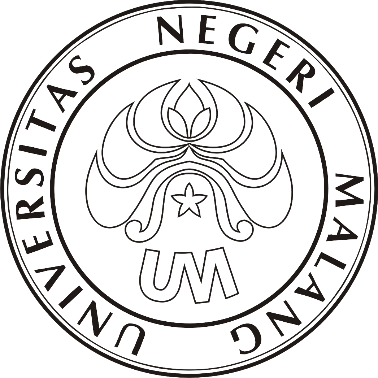 DISUSUN OLEH :NAMA MAHASISWANIM.JURUSAN AKUNTANSIFAKULTAS EKONOMIUNIVERSITAS NEGERI MALANG2020LAMPIRAN 8 Lembar PengesahanLEMBAR PENGESAHANPRAKTIK KERJA LAPANGAN/INTERNSHIPJudul Laporan PKLNama Mahasiswa  (NIM) Laporan ini Disusun untuk Memenuhi Salah Satu Syarat .....Program Studi ........Jurusan AkuntansiFakultas Ekonomi  UMMenyetujui/ Mengesahkan:Pembimbing PKL,						Dosen PembimbingNama Pembimbing PKL					Nama Dosen Pembimbing								NIP .........................Wakil Dekan I						Koordinator PKL,Fakultas EkonomiUniversitas Negeri Malang,Nama Wakil Dekan I					Nama Koordinator PKLNIP .........................						NIP .........................No.Pokok KegiatanWaktu/ Minggu keNo.Pokok KegiatanWaktu/ Minggu keKeteranganNoTanggalNama KegiatanUraian KegiatanNama & TTD Supervisor123456789101112131415Bimb. keHari/TanggalMateri BimbinganCatatan Dosen PembimbingTanda tangan dosen pembimbing1234NoAspek yang dinilaiKriteriaNilai1PengetahuanPenguasaan definisi operasional pekerjaan1PengetahuanPenguasaan alur pekerjaan2KeterampilanPenguasaan keterampilan yang diperlukan dalam penugasan2KeterampilanPelaksanaan tugas sesuai dengan Standar Operasional Prosedur (SOP)3SikapPerilaku dalam interaksi formal selama proses PKL3SikapPerilaku dalam interaksi informal selama proses PKL4Ketercapaian kinerjaKedisiplinan (ketepatan waktu hadir di kantor)4Ketercapaian kinerjaKedisiplinan (ketepatan waktu menyelesaikan tugas)4Ketercapaian kinerjaKetepatan penyelesaian tugas sesuai instruksi4Ketercapaian kinerjaKemampuan berinisiasi dan/atau berkreativitas sesuai dengan kebutuhan organisasiTotal nilaiTotal nilaiTotal nilaiNilai Akhir (Total nilai/Jumlah Kriteria)Nilai Akhir (Total nilai/Jumlah Kriteria)Nilai Akhir (Total nilai/Jumlah Kriteria)NoAspek yang dinilaiKriteriaNilai1PengetahuanPenguasaan definisi operasional pekerjaan1PengetahuanPenguasaan alur pekerjaan2KeterampilanPenguasaan keterampilan kinerja teknis yang menjadi inti ataupun penunjang dalam kegiatan PKL3Identifikasi dan Pemecahan MasalahKemampuan untuk mengidentifikasi gejala dan/atau masalah organisasi3Identifikasi dan Pemecahan MasalahKemampuan untuk menawarkan solusi atas masalah organisasiTotal nilaiTotal nilaiTotal nilaiNilai Akhir (Total nilai/Jumlah Kriteria)Nilai Akhir (Total nilai/Jumlah Kriteria)Nilai Akhir (Total nilai/Jumlah Kriteria)No.NamaNo. Mhs.Jurusan1.2.3.4.5.